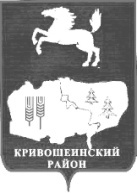 АДМИНИСТРАЦИЯ КРИВОШЕИНСКОГО РАЙОНАПОСТАНОВЛЕНИЕ 31.03.2022                                                                                                      	    	           № 252           с. КривошеиноТомской областиО внесении изменений в постановление Администрации Кривошеинского района от 07.08.2017 № 342 «О создании постоянно действующей комиссии по проведению аукционов, конкурсов на право заключения договоров аренды и продажи в собственность физических и(или) юридических лиц муниципального имущества»	В целях приведения в соответствие с действующим законодательством   ПОСТАНОВЛЯЮ:Внести изменения в постановление Администрации Кривошеинского района от 07.08.2017 № 342 «О создании постоянно действующей комиссии по проведению аукционов, конкурсов на право заключения договоров аренды и продажи в собственность физических и(или) юридических лиц муниципального имущества» (далее – Постановление) следующего содержания:	1) Наименование Постановления изложить в новой редакции: «О создании постоянно действующей комиссии по проведению аукционов, конкурсов на право заключения договоров аренды и продажи в собственность физических и(или) юридических лиц муниципального имущества, а также земельных участков, государственная собственность на которые не разграничена»;	2) В пункте 1 Постановления после слов «муниципального имущества» добавить слова «а также земельных участков, государственная собственность на которые не разграничена».Настоящее постановление вступает в силу с даты его подписания.Разместить настоящее постановление на официальном сайте муниципального образования Кривошеинский район Томской области в информационно-телекоммуникационнной сети «Интернет» http://kradm.tomsk.ru и опубликовать в Сборнике нормативных актов Администрации Кривошеинского района.Контроль за исполнением настоящего постановления возложить на заместителя Главы Кривошеинского района по социально-экономическим вопросам.Глава Кривошеинского района 							          А.Н. КоломинАлександр Леонидович Петроченко (8-38-251) 2-11-81ПрокуратураПетроченко А.Л.